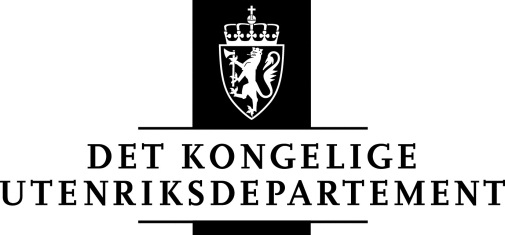 SØKNAD OM EKSPORT TIL RUSSLAND Skjemaet fylles ut elektronisk og sendes til:Seksjon for eksportkontroll
lisens@mfa.noUtenriksdepartementet behandler mottatte søknad om eksport til Russland når nedenstående punkter er besvart.  

Først når denne informasjon er funnet tilfredsstillende kan departementet ta stilling til om det foreligger forbud iht. forskrift om restriktive tiltak vedrørende handlinger som undergraver eller truer Ukrainas territorielle integritet, suverenitet, uavhengighet og stabilitet, lisensplikt og om den aktuelle utførsel vil kunne tillates. Forskrift om tiltak vedrørende Ukraina:
http://lovdata.no/dokument/SF/forskrift/2014-08-15-1076Eksportkontrollforskriften:
http://lovdata.no/dokument/SF/forskrift/2013-06-19-718 Normal saksbehandlingstid for nye innkommende saker er 2-4 uker. Vennligst sett inn svar direkte i dette skjemaet, og legg med relevante vedlegg. Alle spørsmål må besvares. Dersom spørsmålet ikke er relevant, eller informasjon ikke er tilgjengelig, sett inn ”NA”.

Eventuelle forpliktelser som er inngått mellom deres bedrift og utenlandske leverandører, for eksempel betingelser/restriksjoner knyttet til re-eksport, er bedriftens eget ansvar å etterleve. Dersom slike betingelser gjelder i en konkret søknad om eksport, ber vi om at dette opplyses i henvendelsen til oss.Ved avtaler om eksport av varer som krever forhåndstillatelse bør det alltid tas forbehold om godkjennelse fra norske myndigheter. Uriktige eller mangelfulle opplysninger vil få konsekvenser for behandlingen av søknaden.Alle søknader er underlagt taushetsplikt og vil ikke fremgå på offentlig elektronisk postjournal (OEP).I oktober 2014 vil søknadsskjemaet foreligge på Utenriksdepartementets nettjeneste for eksportkontroll. Dokument slutt.Informasjon om søkerInformasjon om søkerBedriftAdresseOrganisasjonsnummerKontaktpersonTelefonE-postKjøper, mellomledd og sluttbrukerNavn, adresse og webadresse på kjøperNavn, adresse og webadresse på eventuelle mellomleddNavn, adresse og webadresse på sluttbruker Beskrivelse av eksportenBeskriv varen, teknologien eller tjenesten som skal leveres. Beskriv bruksområdet og angi eventuell typebetegnelse. Datablad med tekniske beskrivelser skal legges ved søknaden.Oppgi mengde/antall som skal leveres. For tjenester, oppgi omfanget.Oppgi verdi på varene, teknologien eller tjenesten i NOK.Oppgi opprinnelseslandet til varene, teknologien eller tjenesten.Hvor befinner varene seg nå?For varer med utenlandsk opprinnelse: har leverandør opplyst deg om a) restriksjoner for re-eksport av varen eller b) er det inngått avtaler som regulerer re-eksport?Kan varen, teknologien eller tjenesten benyttes til militære formål? Hvis ja, vennligst utdyp dette og gi en beskrivelse av anvendelsesområdet.For leveranser til bygging av skip/reservedeler/systemer: Hva er skipets navn og IMO nummer?For leveranser til bygging av skip/reservedeler/systemer: Hvilket verft skal utføre jobben?Skal det leveres reservedeler/delelager? Hvis ja, hvilke? Er det forventet at denne leveransen gjentas (nye ordrer/bestillinger)? Hvis ja, vennligst utdyp dette.Gjennomfør teknisk egenvurdering av om leveransen, herunder subsystemer og komponenter, tjenester og teknologi berøres av vedlegg IV i forskrift om tiltak vedrørende Ukraina. Er eksporten beregnet for prosjekter knyttet til oljeleting og –utvinning på dypt vann, arktisk oljeleting og –utvinning eller skiferoljeprosjekter i Russland iht vedlegg IV i forskrift om tiltak vedrørende Ukraina? Hvis ja, vennligst utdyp dette.LeveransebetingelserGjelder eksporten oppfyllelse av en forpliktelse i henhold til en kontrakt eller avtale inngått før 16. august 2014?Vennligst oppgi kontraktsdato. Legg ved dokumentasjon som dokumenterer dette.Inneholder kontrakten teknisk bistand, konsulentbistand eller annen form for bistand? Hvis ja, vennligst utdyp dette.TransportrelatertNår er leveransen planlagt sendt ut av Norge?For leveranser som går i flere del-leveranser: Oppgi tentativ leveringstidspunkter, og omfang av hver del-leveranse.Oppgi vareverdi som skal benyttes ved tollbehandling.Ved leveranse av varer: Oppgi tolltariffnummer (8 sifre) på varen(e).Er denne sak blitt henvist til eksportkontrollen av Tollvesenet? Hvis ja, oppgi deklarasjons-ID i TVINN og kontaktperson i Tollvesenet.